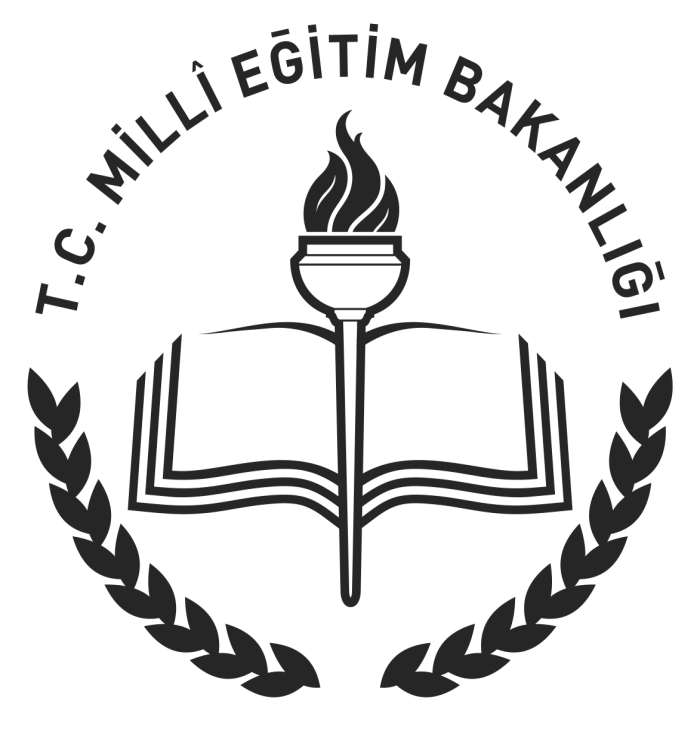 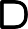 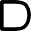 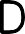 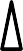 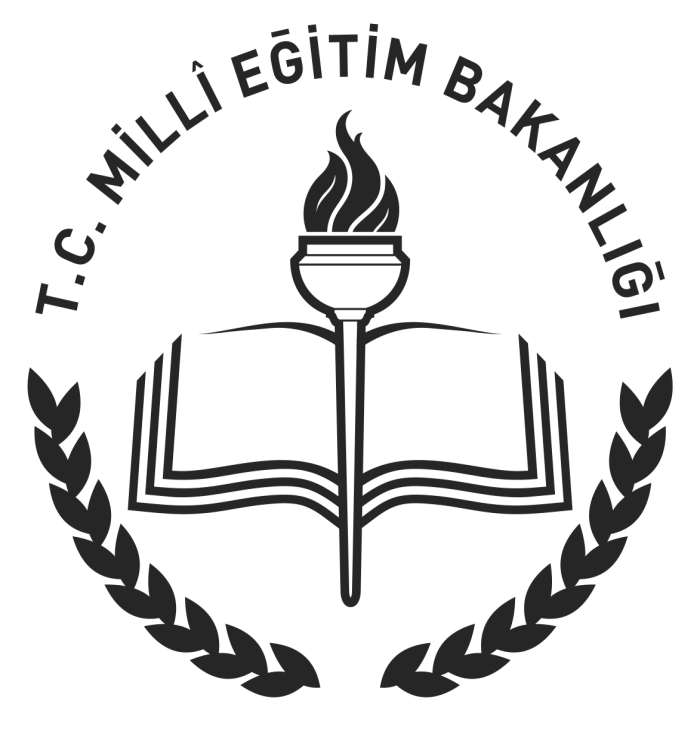 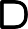 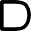 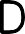 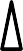 MEBÖZEL EĞİTİM REHBERLİK ve DANIŞMA HİZMETLERİ GENEL MÜDÜRLÜĞÜ202../202..Eğitim-Öğretim YılıT.CKağıthane Kaymakamlığı İSTANBULÖZEL EĞİTİM UYGULAMA OKULU (1. ve 2. Kademe) BİREYSELLEŞTİRİLMİŞ EĞİTİM PROGRAMI DOSYASI* Öğrenci anne-baba dışında biriyle kalıyorsa.** Eğitsel Değerlendirme İsteği Formu: Rehberlik Araştırma Merkezi’ne incelenmek üzere gönderilecek öğrenci ile ilgili  okul tarafından düzenlenen rapordur.*** Yerleştirme Raporu: İl/İlçe Özel Eğitim Hizmetleri Kurulunca alınan yerleştirme raporudur.AÇIKLAMALAR* Öğrencinin dersine giren tüm öğretmenler BEP Biriminin üyesidir. Öğrencinin performansı belirlendikten sonra hangi derslerden Bireyselleştirilmiş Eğitim Planı yapılması gerektiği BEP toplantısında BEP Birimince karara bağlanmalıdır.*Öğrencinin ihtiyaç duyduğu derslerden BEP Planı hazırlanır.*BEP Dosyasının saklanmasından BEP Ekibi Başkanı ve Sınıf Öğretmeninin sorumludur.*Öğrencinin dersine giren tüm öğretmenler, alanı (dersi) ile ilgili performans almalıdır. Bu dosyadaki “Eğitsel Performans Formu” fotokopi ile çoğaltılarak öğrencinin dersine giren öğretmenlere verilmeli, form doldurulduktan sonra bir nüshası bu dosyada saklanmak üzere dosyada sorumlu kişiye teslim edilmelidir.*Bireyselleştirilmiş Eğitim Planı düzenlenmesine karar verilen derslerle ilgili düzenlenen “Bireyselleştirilmiş Eğitim Programı Formu” fotokopi ile çoğaltılarak ilgili ders öğretmenlerine verilmeli, form doldurulduktan sonra bir nüshası bu dosyada saklanmak üzere dosyada sorumlu kişiye teslim edilmelidir.Öğrencinin yer değiştirmelerinde BEP dosyasını öğrencinin nakil gittiği okul/kuruma gönderin. Kurumda dosyanın bir özetini bulundurun.Öğrencinin Adı Soyadı:Ali ÇALIŞKANDüzenleyen:İmza:	Tarih:BİREYSELLEŞTİRİLMİŞ EĞİTİM PROGRAMI FORMUÖğrencinin Adı Soyadı :	Sınıfı Numarası	:Dersin Adı:Beslenme,Sağlık ve Güvenlik	BEP Hazırlama Tarihi :…./…./……..Öğrenci Velisi	Sınıf Öğretmeni	Sınıf Öğretmeni	Rehber Öğretmen	Birim Başkanı İmza		İmza		İmza		İmza		İmzaBİREYSELLEŞTİRİLMİŞ EĞİTİM PROGRAMI FORMUÖğrencinin Adı Soyadı :	Sınıfı Numarası	:Dersin Adı:	BEP Hazırlama Tarihi :…./…./……..Öğrenci Velisi	Sınıf Öğretmeni	Sınıf Öğretmeni	Rehber Öğretmen	Birim Başkanı İmza		İmza		İmza		İmza		İmzaBİREYSELLEŞTİRİLMİŞ EĞİTİM PROGRAMI FORMUÖğrencinin Adı Soyadı :	Sınıfı Numarası	:Dersin Adı:	BEP Hazırlama Tarihi :…./…./……..Öğrenci Velisi	Sınıf Öğretmeni	Sınıf Öğretmeni	Rehber Öğretmen	Birim Başkanı İmza		İmza		İmza		İmza		İmzaBİREYSELLEŞTİRİLMİŞ EĞİTİM PROGRAMI FORMUÖğrencinin Adı Soyadı :	Sınıfı Numarası	:Dersin Adı:	BEP Hazırlama Tarihi :…./…./……..Öğrenci Velisi	Sınıf Öğretmeni	Sınıf Öğretmeni	Rehber Öğretmen	Birim Başkanı İmza		İmza		İmza		İmza		İmzaBİREYSELLEŞTİRİLMİŞ EĞİTİM PROGRAMI FORMUÖğrencinin Adı Soyadı :	Sınıfı Numarası	:Dersin Adı:	BEP Hazırlama Tarihi :…./…./……..Öğrenci Velisi	Sınıf Öğretmeni	Sınıf Öğretmeni	Rehber Öğretmen	Birim Başkanı İmza		İmza		İmza		İmza		İmzaBİREYSELLEŞTİRİLMİŞ EĞİTİM PROGRAMI FORMUÖğrencinin Adı Soyadı :	Sınıfı Numarası	:Dersin Adı:	BEP Hazırlama Tarihi :…./…./……..Öğrenci Velisi	Sınıf Öğretmeni	Sınıf Öğretmeni	Rehber Öğretmen	Birim Başkanı İmza		İmza		İmza		İmza		İmzaBİREYSELLEŞTİRİLMİŞ EĞİTİM PROGRAMI FORMUÖğrencinin Adı Soyadı :	Sınıfı Numarası	:Dersin Adı:	BEP Hazırlama Tarihi :…./…./……..Öğrenci Velisi	Sınıf Öğretmeni	Sınıf Öğretmeni	Rehber Öğretmen	Birim Başkanı İmza		İmza		İmza		İmza		İmzaBİREYSELLEŞTİRİLMİŞ EĞİTİM PROGRAMI FORMUÖğrencinin Adı Soyadı :	Sınıfı Numarası	:Dersin Adı:	BEP Hazırlama Tarihi :…./…./……..Öğrenci Velisi	Sınıf Öğretmeni	Sınıf Öğretmeni	Rehber Öğretmen	Birim Başkanı İmza		İmza		İmza		İmza		İmzaBİREYSELLEŞTİRİLMİŞ EĞİTİM PROGRAMI FORMUÖğrencinin Adı Soyadı :	Sınıfı Numarası	:Dersin Adı:	BEP Hazırlama Tarihi :…./…./……..Öğrenci Velisi	Sınıf Öğretmeni	Sınıf Öğretmeni	Rehber Öğretmen	Birim Başkanı İmza		İmza		İmza		İmza		İmzaBİREYSELLEŞTİRİLMİŞ EĞİTİM PROGRAMI FORMUÖğrencinin Adı Soyadı :	Sınıfı Numarası	:Dersin Adı:	BEP Hazırlama Tarihi :…./…./……..Öğrenci Velisi	Sınıf Öğretmeni	Sınıf Öğretmeni	Rehber Öğretmen	Birim Başkanı İmza		İmza		İmza		İmza		İmzaBİREYSELLEŞTİRİLMİŞ EĞİTİM PROGRAMI FORMUÖğrencinin Adı Soyadı :	Sınıfı Numarası	:Dersin Adı:	BEP Hazırlama Tarihi :…./…./……..Öğrenci Velisi	Sınıf Öğretmeni	Sınıf Öğretmeni	Rehber Öğretmen	Birim Başkanı İmza		İmza		İmza		İmza		İmzaBEP EKİBİ ÇALIŞMA SÜRECİSayfa 12/12ÖğrencininÖğrencininAdı SoyadıSınıfıÖĞRENCİNİNÖĞRENCİNİNÖĞRENCİNİNÖĞRENCİNİNÖĞRENCİNİNÖĞRENCİNİNÖĞRENCİNİNÖĞRENCİNİNÖĞRENCİNİNÖĞRENCİNİNAdı SoyadıAdı SoyadıDoğum TarihiFOTOĞRAFFOTOĞRAFCinsiyetiCinsiyetiNumarasıFOTOĞRAFFOTOĞRAFEv AdresiEv AdresiEv TelefonuFOTOĞRAFFOTOĞRAFFOTOĞRAFFOTOĞRAFKaynaştırma Kararına Esas Olan Yetersizlik TürüKaynaştırma Kararına Esas Olan Yetersizlik TürüKaynaştırma Kararına Esas Olan Yetersizlik TürüKaynaştırma Kararına Esas Olan Yetersizlik TürüAdı SoyadıAdı SoyadıAdresiAdresiAdresiAdresiİş Telefonuİş TelefonuCep telefonuAnneBabaDiğer Kişi*Birim BaşkanıBEP GELİŞTİRME BİRİMİNE ULAŞAN BİLGİLERBEP GELİŞTİRME BİRİMİNE ULAŞAN BİLGİLERBEP GELİŞTİRME BİRİMİNE ULAŞAN BİLGİLERTarih/SayıAçıklamaEğitsel Değerlendirme İsteği Formu**Yerleştirme Raporu***Daha Önceden Alınmış Kaynaştırma Kararı (Varsa)BEP GELİŞTİRME BİRİMİ ÜYELERİBEP GELİŞTİRME BİRİMİ ÜYELERİGÖREVİ/ KONUMUADI SOYADIBirim Başkanı (Birim başkanı Okul Müdürü yada görevlendireceği Müdür Yardımcısıdır)Özel Eğitim Gerektiren BireyAileÖğretmenler*Rehber Öğretmen- Psikolojik DanışmanRAM Temsilcisi (Varsa)Gezerek Özel Eğitim Görevi Verilen Öğretmen (Varsa)ÖĞRENCİ TANIMA KARTIÖĞRENCİ TANIMA KARTIÖĞRENCİ TANIMA KARTIADI SOYADINUMARASIANNESİNİNBABASININADI SOYADIÖĞRENİM DÜZEYİÖZ MÜ - ÜVEY Mİ?MESLEĞİ- AYLIK GELİRİSAĞ MI?EV TELEFONUİŞ TELEFONUCEP TELEFONUKARDEŞ SAYISIEVDE KENDİ ODASI VAR MI?YETERSİZLİĞİNE YÖNELİK DESTEK EĞİTİMİ ALIYOR MU?SINIF TEKRARI VAR MI? HANGİ SINIFTA?OKUL DEĞİŞİKLİĞİ VARSA NEDENİ NEDİR?GEÇİRDİĞİ HASTALIKLARYETERSİZLİĞİNE YÖNELİK KULLANDIĞI CİHAZ, PROTEZ, ORTEZÖĞRETMENİN BİLMESİ GEREKLİÖZEL BİLGİLER (alerji, sürekli kullandığı ilaç, terleme, epilepsi, korku, altını ıslatma v.b)EĞİTSEL PERFORMANS*Ali ÇALIŞKAN ana derslerde, formal ve informal değerlendirme araçları kullanılarak değerlendirildiğinde, Öğrenmeye Hazırlık becerilerialanında, tek ve iki sözcüklü yönergeleri takip edebilmekte, büyük kas ve küçük kas hareketlerini taklit edebilmekte, nesneleri renk, şekil ve boyutalanlarına göre ayırt edebilmekte, ancak nesneleri ve resimli kartları fonksiyonuna göre ayırt edebilme, makasla düz çizgi üzerinden ve eğri çizgiüzerinden kesebilme becerilerinde desteğe gereksinim duymaktadır. Okuma – Yazma becerileri değerlendirildiğinde, yeni okuma yazmamüfredatının ilk ses grubu olan ‘elat’ ses grubundan ‘ e ‘ sesini tanımakta, ancak bu ses grubunda yer alan diğer sesleri ve bu ses grubu ileoluşturulan hece, sözcük ve cümleleri okumada ve yazmada güçlük yaşamaktadır. Matematik becerileri değerlendirildiğinde, mekânda konumkavramlarından, alt-üst, uzak-yakın, iç-dış, ön-arka, baş-son, yüksek-alçak kavramlarını ayırt edebilmekte, zıt kavramlardan, büyük-küçük, doluboş,uzun-kısa, az-çok, kalın-ince, açık-kapalı kavramlarını ayırt edebilmekte, ancak sağ-sol kavramını ayırt etmede sınırlılığa sahiptir. Ecegeometrik şekilleri ayırt etmede, 1- 10 arası 1 erli ritmik saymada ve 1–10 arası rakamları ayırt etmede güçlük yaşamaktadır. Hayat bilgisibecerileri değerlendirildiğinde, vücudun ana bölümlerini ayırt edebilmekte, beş duyu organlarının isimlerini söyleyebilmekte ve yerlerinigösterebilmekte, adını söyleyebilmekte, ancak duyu organlarının görevlerini söylemede, aile bireylerinin isim ve soy isimlerini söylemede, taşıtlarıisimlendirmede sınırlılığa sahiptir. Sosyal becerileri sınıf ortamında ve oyun ortamında gözlenerek ve öğretmen bilgilerinden yararlanılarakdeğerlendirildiğinde, ders esnasında sırasında uygun biçimde oturabildiği, zil çaldığında sınıfa geldiği, ders sırasında etkinlikleri olumsuzetkileyecek problem davranışları olmadığı gözlenmiştir, ancak sınıfa kapıyı çalarak girmede, akranlarına ve öğretmenlerine ‘günaydın, iyi günler’vb. demede, teşekkür etmede, yaşıtlarıyla konuşma başlatmada ve etkinliklere katılmada güçlük yaşamaktadır.Öğretmen alanı (dersi) ile ilgili yıllık ders programını dikkate alarak, öğrencinin yapabildiği kazanımları tespit etmek, yıl içerisinde kazandırılması gereken kazanımları belirlemek amacıyla bu formu doldurmalıdır.Öğrencinin yeterlilikleri, gelişim özellikleri, öncelikli ihtiyaçları, engeli, sınıfı v.b etmenler dikkate alınarak, hangi alanlarda ( derslerde) BEP Planı hazırlanacağına BEP Birimi karar vermelidir. Ancak BEP Planları hazırlanmasına ihtiyaç duyulmayan alanlarda (derslerde) görev alan öğretmenler BEP Toplantılarına katılarak öğrencinin güçlü yanları ve yapılabilecekler konusunda BEP Geliştirme Birimini bilgilendirmelidir.*Öğrencinin performansını belirlemeye yönelik yapılacak çalışmalar ve izlenecek yollar Kılavuz Kitapta örnekleri ile anlatılmıştır.HedefHedef DavranışlarÖnerilen Öğretim Yöntem ve TekniğiBaşlangıç-Bitiş Tarihi1.Yemek için hazırlanır.1.1. Yemek yerken kullanılan malzemeleri ayırt eder. 1.2. Yemekten önce ellerini yıkar. 1.3. Yemek masasını düzenler. 1.4. Yemeği servis edilinceye kadar bekler. 1.5. Yemeğini kendisi servis eder.Uyarana ipucu eklemeAyrık denemelerle öğr.Uyarana şekil verme01.10.201830.10.20181.1.2. Yemek sırasındakurallara uyar.2.2. Katı gıdaları çiğneyerek yutar.2.3. Ağzındaki lokma bitince konuşur.2.4. Yemeğini ağzı kapalı yer.2.5. Küçük lokmalar halinde yer.2.6. Küçük yudumlar halinde içer.2.7. Konuşmadan önce ağzını peçete ile siler.Uyarana ipucu eklemeAyrık denemelerle öğr.Uyarana şekil verme01.11.201831.11.2018Not: Ders Programınızda yer alan her ders için ayrı ayrı uygun özel eğitim programlarından 9 hedef seçilip örnekteki gibi hedef davranışları karşısına yazınız. Önerilen öğretim yöntem ve tekniği programda belirtilen gibidir.Başlangıç ve Bitiş tarihleri her ay için 1 adet olacak şekilde belirlenecektir.Örnek Eğitsel değerlendirme yukarıda mevcuttur.Not: Ders Programınızda yer alan her ders için ayrı ayrı uygun özel eğitim programlarından 9 hedef seçilip örnekteki gibi hedef davranışları karşısına yazınız. Önerilen öğretim yöntem ve tekniği programda belirtilen gibidir.Başlangıç ve Bitiş tarihleri her ay için 1 adet olacak şekilde belirlenecektir.Örnek Eğitsel değerlendirme yukarıda mevcuttur.Not: Ders Programınızda yer alan her ders için ayrı ayrı uygun özel eğitim programlarından 9 hedef seçilip örnekteki gibi hedef davranışları karşısına yazınız. Önerilen öğretim yöntem ve tekniği programda belirtilen gibidir.Başlangıç ve Bitiş tarihleri her ay için 1 adet olacak şekilde belirlenecektir.Örnek Eğitsel değerlendirme yukarıda mevcuttur.Not: Ders Programınızda yer alan her ders için ayrı ayrı uygun özel eğitim programlarından 9 hedef seçilip örnekteki gibi hedef davranışları karşısına yazınız. Önerilen öğretim yöntem ve tekniği programda belirtilen gibidir.Başlangıç ve Bitiş tarihleri her ay için 1 adet olacak şekilde belirlenecektir.Örnek Eğitsel değerlendirme yukarıda mevcuttur.Not: Ders Programınızda yer alan her ders için ayrı ayrı uygun özel eğitim programlarından 9 hedef seçilip örnekteki gibi hedef davranışları karşısına yazınız. Önerilen öğretim yöntem ve tekniği programda belirtilen gibidir.Başlangıç ve Bitiş tarihleri her ay için 1 adet olacak şekilde belirlenecektir.Örnek Eğitsel değerlendirme yukarıda mevcuttur.Not: Ders Programınızda yer alan her ders için ayrı ayrı uygun özel eğitim programlarından 9 hedef seçilip örnekteki gibi hedef davranışları karşısına yazınız. Önerilen öğretim yöntem ve tekniği programda belirtilen gibidir.Başlangıç ve Bitiş tarihleri her ay için 1 adet olacak şekilde belirlenecektir.Örnek Eğitsel değerlendirme yukarıda mevcuttur.Not: Ders Programınızda yer alan her ders için ayrı ayrı uygun özel eğitim programlarından 9 hedef seçilip örnekteki gibi hedef davranışları karşısına yazınız. Önerilen öğretim yöntem ve tekniği programda belirtilen gibidir.Başlangıç ve Bitiş tarihleri her ay için 1 adet olacak şekilde belirlenecektir.Örnek Eğitsel değerlendirme yukarıda mevcuttur.Not: Ders Programınızda yer alan her ders için ayrı ayrı uygun özel eğitim programlarından 9 hedef seçilip örnekteki gibi hedef davranışları karşısına yazınız. Önerilen öğretim yöntem ve tekniği programda belirtilen gibidir.Başlangıç ve Bitiş tarihleri her ay için 1 adet olacak şekilde belirlenecektir.Örnek Eğitsel değerlendirme yukarıda mevcuttur.Not: Ders Programınızda yer alan her ders için ayrı ayrı uygun özel eğitim programlarından 9 hedef seçilip örnekteki gibi hedef davranışları karşısına yazınız. Önerilen öğretim yöntem ve tekniği programda belirtilen gibidir.Başlangıç ve Bitiş tarihleri her ay için 1 adet olacak şekilde belirlenecektir.Örnek Eğitsel değerlendirme yukarıda mevcuttur.Not: Ders Programınızda yer alan her ders için ayrı ayrı uygun özel eğitim programlarından 9 hedef seçilip örnekteki gibi hedef davranışları karşısına yazınız. Önerilen öğretim yöntem ve tekniği programda belirtilen gibidir.Başlangıç ve Bitiş tarihleri her ay için 1 adet olacak şekilde belirlenecektir.Örnek Eğitsel değerlendirme yukarıda mevcuttur.HedefHedef DavranışlarÖnerilen Öğretim Yöntem ve TekniğiBaşlangıç-Bitiş TarihiHedefHedef DavranışlarÖnerilen Öğretim Yöntem ve TekniğiBaşlangıç-Bitiş TarihiHedefHedef DavranışlarÖnerilen Öğretim Yöntem ve TekniğiBaşlangıç-Bitiş TarihiHedefHedef DavranışlarÖnerilen Öğretim Yöntem ve TekniğiBaşlangıç-Bitiş TarihiHedefHedef DavranışlarÖnerilen Öğretim Yöntem ve TekniğiBaşlangıç-Bitiş TarihiHedefHedef DavranışlarÖnerilen Öğretim Yöntem ve TekniğiBaşlangıç-Bitiş TarihiHedefHedef DavranışlarÖnerilen Öğretim Yöntem ve TekniğiBaşlangıç-Bitiş TarihiHedefHedef DavranışlarÖnerilen Öğretim Yöntem ve TekniğiBaşlangıç-Bitiş TarihiHedefHedef DavranışlarÖnerilen Öğretim Yöntem ve TekniğiBaşlangıç-Bitiş TarihiHedefHedef DavranışlarÖnerilen Öğretim Yöntem ve TekniğiBaşlangıç-Bitiş TarihiÖğrenci ile ilgili İl/İlçe Özel Eğitim Hizmetleri Kurulunca alınmış Kaynaştırma Kararı Okul ulaştığında okul idaresi öğrencinin dersine giren öğretmenleri, öğrenci ve öğrenci velisi, rehber öğretmeni (Okulda birden fazla rehber öğretmen varsa öğrencinin sınıfından sorumlu rehber öğretmen) BEP ilk toplantısını yapmak üzere en kısa sürede toplantıya çağırır.BEP ilk toplantısında öğrencinin hangi yetersizlik türüne bağlı olarak kaynaştırma kararı alındığı, yetersizliği ile ilgili yapılacak çalışmaların okul/sınıf içerisinde yapılacak fiziksel düzenleme ile giderilip giderilemeyeceği, derslerle ilgili Bireyselleştirilmiş Eğitim Planlarına ihtiyaç olup olmayacağı, BEP toplantılarının hangi sıklıkla yapılacağı, BEP Dosyasının doldurulması, Ailenin bilgilendirilmesi ve aileden bilgi alınması, öğrencinin eğitsel performansının alınmasının ne kadar süre içerisinde tamamlanması gerektiği, bir sonraki BEP Toplantısının tarihi v.b konular görüşülerek karara bağlanır.Öğrencinin dersine giren tüm öğretmenler, dersleri ile ilgili öğrencinin yapabildiklerini belirlemek, bir yıl , içerisinde kazandırmayı düşündüğü kazanımları tespit etmek amacıyla “Eğitsel Performans” formunu doldururlar. Formun bir nüshası BEP dosyasında saklanır.İlk BEP Toplantısında alınan  karar doğrultusunda 2. BEP toplantısı düzenlenir.*Toplantıda öğretmenlerin kendi dersleri ile ilgili almış oldukları öğrenci performansı konusunda BEP Birimine bilgi sunarlar. Bu bilgiler sonucu hangi derslerden BEP Planı düzenlenmesine ihtiyaç olduğu, diğer derslerde (BEP Planı düzenlenmeyecek) öğretmenlerin ne gibi çalışmalar, işbirliği ve destek sağlayacağı karara bağlanır. (Alınan bu kararlar sonraki toplantıda gündem olarak görüşülerek yeni düzenlemelere gidilebilir)*Bu toplantıda sonraki BEP toplantılarının hangi sıklıkla yapılacağı, sonraki toplantının zamanı belirlenir. (İhtiyaç duyulması halinde BEP Birimi belirlenen süre dışında da toplantı düzenleyebilir.)Bireyselleştirilmiş Eğitim Planı hazırlanması kararı alınan derslerle ilgili olarak ders öğretmenleri Kılavuz Kitaptaki açıklamalardan, RAM’da bulunan özel eğitim öğretmenlerinden, özel eğitim okul ve kurumlarındaki özel eğitim öğretmenlerinden, (varsa) gezerek özel eğitim görevi verilen öğretmenlerden yararlanarak “Bireyselleştirilmiş Eğitim Programı” Formunu düzenlerler. (Öğrencinin gelişi de dikkate alınarak bu formdaki “Başlangıç-Bitiş Tarihleri” değiştirilebilir.)Kaynaştırma öğrencisinin başarısı, uyumu ve toplumsal kabulü açısından, BEP çalışmalarında okul idaresinin, okuldaki personelin, diğer öğretmenlerin, öğrencinin sınıf arkadaşlarının, ailenin bilgilendirilmesi gereklidir.BEP dosyasının düzenlenmesi, saklanması, öğrenci nakil gittiğinde yeni kuruma gönderilmesi, doldurulan formların bir nüshasının dosyada saklanması, toplantı tutanaklarının imzalanması, toplantı yerinin belirlenmesi, toplantıya katılacakların davet edilmesi konusunda BEP Birim Başkanı ve Sınıf/ Sınıf Rehber Öğretmeni gerekli tedbirleri almalıdır. v.b)